●Tシャツ　サイズ参考表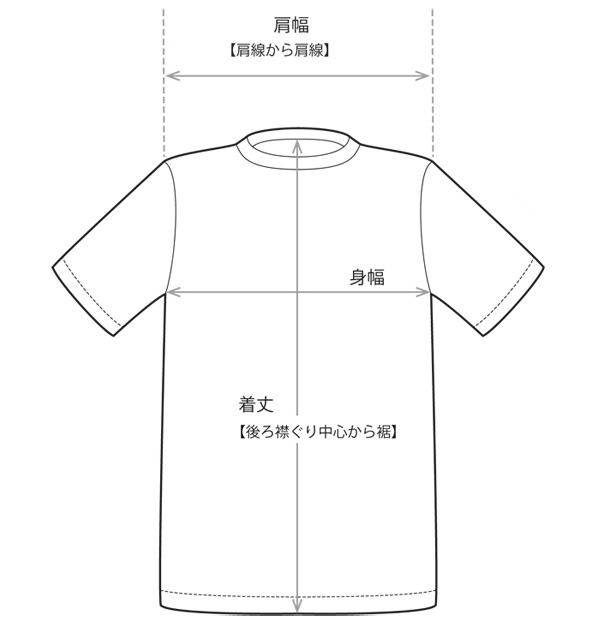 ※伸縮性のある素材であることと、手作業での計測のため、多少の誤差はご了承ください。●着用イメージ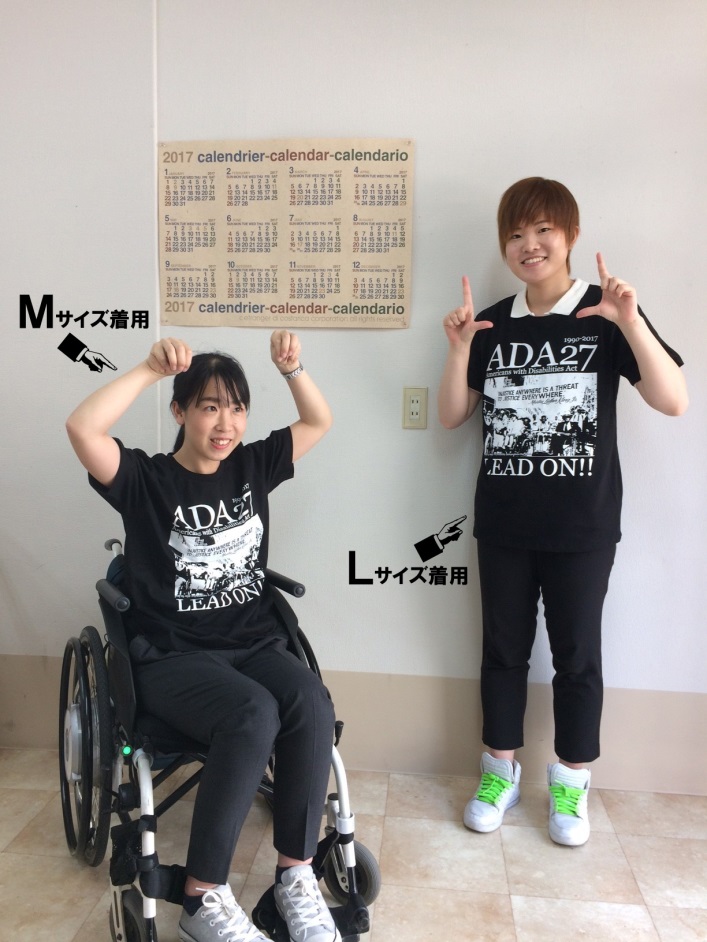 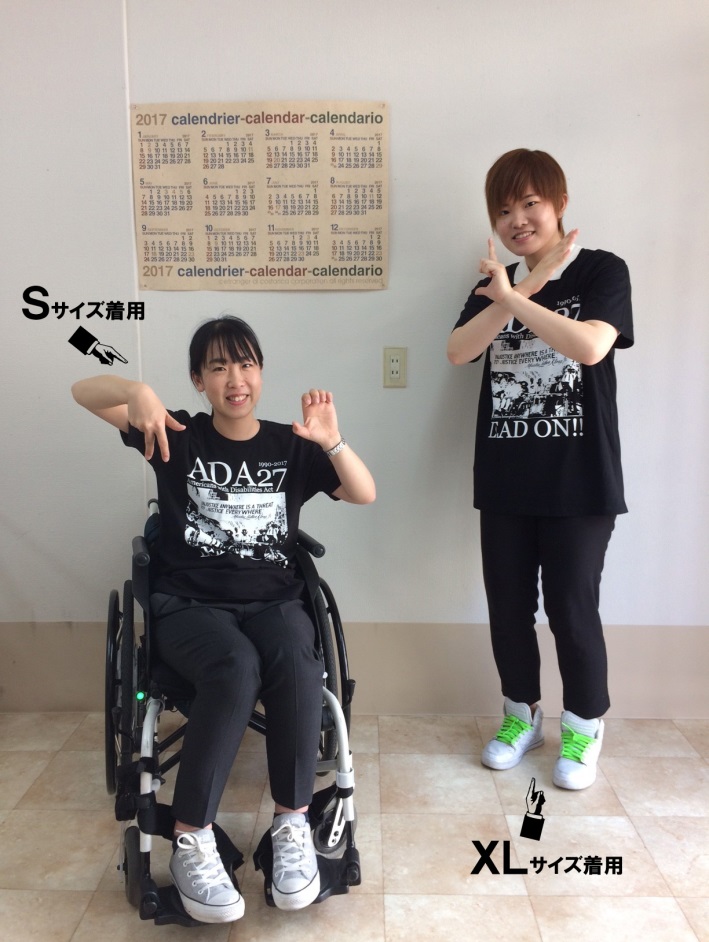 【モデル身長】 左：154cm、右：160cmサイズ肩幅(cm)身幅(cm)着丈(cm)XS384357S384662M425064L455066XL495670XXL5060743XL5467764XL577280